Radnóti Miklós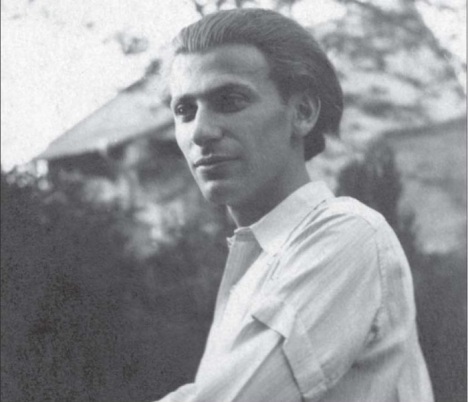 „...mossa az esőössze szivünket.”
A kvíz beküldési határideje 2019.05.31.Mi volt Radnóti Miklós eredeti neve?Glatter MiklósGrosz Miklósegyik semSzületésekor édesanyja és ikertestvére is elhunyt. Hány éves volt, amikor édesapja meghalt?1011121926 őszén Hilbert Károly házitanító matematikaóráján ismertséget kötött élete nagy szerelmével. Hogy hívják későbbi feleségét?Erdélyi ÁgnesGrosz IlonaGyarmati Fanni1930-ban milyen címmel jelent meg első verseskötete?Ikrek havaÚjholdPogány köszöntőŐsszel beiratkozott a szegedi Ferenc József Tudományegyetem bölcsészeti karának _____________________szakára.magyarmagyar–franciamagyar–francia–német1931-ben bekapcsolódott a Szegedi Fiatalok Művészeti Kollégiumának tevékenységébe. A Fiatal Magyarország kiadásában megjelent második kötete:Újmódi pásztorok énekeLábadozó szélMeredek út1934 májusában sikeres doktori szigorlatot tett. Júniusban summa cum laude minősítéssel a bölcsészettudományok doktorává avatták. Miből írta doktori értekezését?Kassák Lajos költészeteEgzotizmus a háború utáni francia irodalombanKaffka Margit művészi fejlődéseMég ebben az évben a Nyugat munkatársa lett. 1935-ben feleségül vette szerelmét. 1936-ban melyik kötetét adták ki?Járkálj csak, halálraítélt!Újmódi pásztorok énekeHimnusz a békéről1937 őszétől a rádió _______ sorozatának keretében a régi magyar irodalomról tartott előadásokat.DiákóraFélóraDiákfélóra1939 nyarán egy hetet a francia Pen Club meghívására, további három hetet magánemberként újra Párizsban töltött feleségével. Melyik francia költő verseit kezdte lefordítani?Guillaume ApollinaireVictor HugoPaul Verlaine1942. július elsején újabb munkaszolgálatos behívót, majd ’43 tavaszán felmentést kapott. Május 2-án megkeresztelkedik a Szent István Bazilikában. December 31-én egy baráti összejövetelen felolvassa ______________című, frissen elkészült versét.Himnusz a békérőlNem tudhatom…Nem bírta hát…1944. május 18-án újabb munkaszolgálatra hívják be. Június 2-án érkezett meg a jugoszláviai Bor mellett felállított táborba, a Lager Heidenauba. A kilátástalan hadi helyzet miatt a német hadvezetés augusztus végén felszámolja a bori lágereket, s a munkaszolgálatosokat szeptember 17-én „erőltetett menetben” nyugat felé indítja. A költőt november 8-án vagy 9-én, a Győr megyei Abda község határában agyonlőtték. később fakszimile kiadásban jelennek meg utolsó versei. Mi ennek a címe?Bori versekNoteszBori notesz A költő mely verséből idézünk? „Rebbenő szemmel 
ülök a fényben, 
rózsafa ugrik 
át a sövényen, 
ugrik a fény is, 
gyűlik a felleg, 
surran a villám 
s már feleselget ”TájolóBájolóSármoló13+1. A költő mely verséből idézünk?„Ki gépen száll fölébe, annak térkép e táj, 
s nem tudja, hol lakott itt Vörösmarty Mihály, 
annak mit rejt e térkép? gyárat s vad laktanyát, 
de nékem szöcskét, ökröt, tornyot, szelíd tanyát, ”Nem tudhatom…Erőltetett menetMivégreKérjük, adja meg nevét és elérhetőségét!Amennyiben én nyerem meg a kvízt, az alábbi érdeklődési körömnek megfelelő könyveknek örülnék:_____________________________________________________________________________(Aláírásommal kijelentem, hogy hozzájárulok, ahhoz, hogy a Csorba Győző Könyvtár (a továbbiakban: CSGYK) az irodalmi kvíz játék során megadott nevem és elérhetőségem a játék lebonyolításához szükséges mértékben és ideig kezelje, illetve nyertességem esetén nevem a CSGYK honlapján nyilvánosságra hozza. Tudomásom van arról, hogy a személyes adataimmal kapcsolatosan jogom van a tájékoztatáshoz, a hozzáféréshez, a helyesbítéshez, a törléshez, az adatkezelés korlátozásához és a jogorvoslathoz. Tudomásul veszem, hogy az adatkezeléssel kapcsolatos kérdéseimmel az adatvedelem@csgyk.hu e-mail címen élhetek jelzéssel. Tisztában vagyok azzal, hogy hozzájárulásom bármikor, indokolás nélkül visszavonhatom.)